    Christmas Market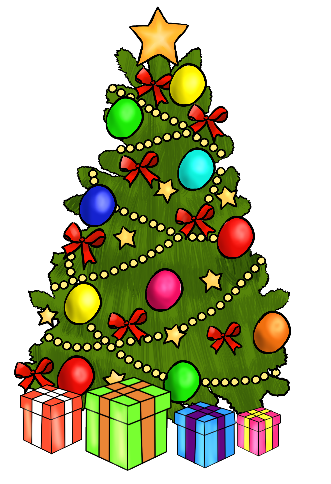         Saturday, November 19th            10:00am-2:00pm          6500 Stearns Street, Long Beach, 90815     Bring the whole family!             Lots of Shopping, Unique Gifts           Game and Craft Area for Kids                  Family Pictures        Yummy Foods to Try and BuyChristmas Market & Craft Faire will be held on Saturday, November 19from 10am until 2pm. We need as many people as possible to help make this happen so please sign up on the clipboards going around this morning.  There’s a job fit for all abilities.  Thanks so much.Christ Lutheran ChurchWeek at a GlanceNovember 6- November 13Today           All Saints Sunday9:30am        Worship -In Person & Live Streamed                     Children’s Sunday schoolMonday, November 7No Events ScheduledTuesday, November 89:00 am       Cover G’s 6:00pm        Guide Dogs of America7:00pm        Church CouncilWednesday, November 99:45am         Bible Study (Zoom format)Thursday, November 1010:30am       Music Makers 11:30am       Preschool Chapel12:00pm       OWLs Lunch7:00pm         Choir RehearsalFriday, November 11  Veteran’s DayNo Events ScheduledSaturday, November 1212:00pm        Sons of NorwaySunday, November 139:30am          Worship-In Person & Live Streamed                        Children’s Sunday SchoolOur Stewardship program will begin next month, and Commitment Sunday will be on November 20th. We will bring our 2023 pledges to the altar and celebrate with an egg-bake breakfast after church. Please mark your calendars and watch for information arriving soon.Church in Society’s Giving Focus for November is collecting food items and getting volunteers to prepare and serve a dinner meal at Christian Outreach in Action (COA) on Wednesday, November 30. For the last two and a half years, we were not allowed to be present in the COA shelter and dining room in order to assure the health and safety of staff, community members in need and our volunteers.  This is the first time since Covid began that we can go in to provide food and fellowship. This human touch will be so welcome by their clients. Please watch for the clip boards to sign up to help out with this ministry.The Nominating Committee for the next church council will begin searching for candidates to fill some council chairs that become vacant in January.  If you are approached, please consider the request with an open heart and mind. The list of those committees will be available soon.This morning’s worship assistants:Assisting Minister: Ron NelsonReader: Bryce Bonilla-Haenn Communion Assistants: Robin Black, Mike MaricleAltar Guild: Shannon Howard, Claudia FitzpatrickCoffee Cart: Nicole HalvorsonUshers: Shannon and Steve Howard, Jeff Rodrigues                                     Thank you all.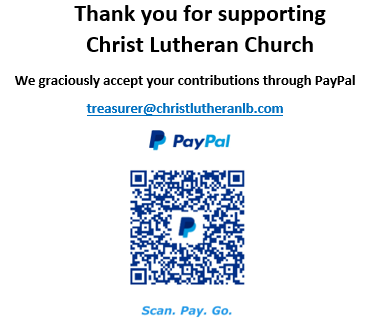 The Healing Power of the Holy SpiritWe pray for:Members at Home or in Care Centers: Justin Bartlow, Laurie Ennen, Ione Marchael, Don Westerhoff, and Frances Willms.  Those struggling with illness or other concerns: Don Darnauer, Judy Haenn, Daniel Howard, Karen Koch, Sydney Nichols, Shirley Pierce, Stephanie Petrbok, Bary & Janice Schlieder, Doris Weinert, Kurt Weisel, Gary & Linda Zimmerman.*Family & Friends: April, Eric, Marylyn, Terry, Cheryl,  Lois Brown, Zach Burkard,  Byron, John Caldwell, Scott Carr,  Jon Christopherson, Steve, Charlie and David Corm, Mary and Max Croes, JD, Glenn Darnauer,  Tamara Fitzgerald, Brechin Flournoy, Alberta Gray, Cindy Gray, Evie Holdhusen, Kylie & Crystal Huber, Doris Jung, Barb Korsmo, Katrina Lahr,  Sue Lance, Lenny Lloyd, Diana Lobel, Terri Lujan, Dewey Martin,  Heather Nielsen, Hudson Nunnally,  Paul Perencevic, Paula Pettit, Kristina & Scott Randolph, Emily Renton, Mary Kathryn Rivera, J.R. Rose, Vicki Thompson,  Sharon and JT Tooman, Addy Turchin,  Jessica, Steve and Jenny West. *Names are included on the prayer list for 30 days unless specific requests are made    through the office.We also pray for the ongoing work of: + Linda Gawthorne among the Kogi people of Colombia  + First responders who provide safety, security, and care + Those serving in our nation's military, especially: Samuel Brown, Ryan Dorris,      Morgan Llewellyn, Johnny Luna, Jim Reeder, Steven, Brina and Michael Navarro.      Please provide us with  names of  those you would       like to include in these prayers.  + Presiding Bishop Elizabeth Eaton, Bishop Brenda Bos, Pastors, and elected       leaders of our church.